Список лучших мультфильмов про космос.Так как в 20 веке человечество совершило первый полет в космос, а также первый раз человек ступил на Луну – все эти события нашли отражение и в мультиках. Появилось много реальных и фантастических мультфильмов про космос для детей и взрослых. Космос манит своей тайной и неизведанными просторами. Герои мультфильмов про космос обычно путешествуют на космических (звездных) кораблях с нашей планеты Земля к далеким звездам и планетам, знакомятся с новыми цивилизациями. Такие мультфильмы интересны не только детям, но и взрослым. Для облегчения поиска, предлагаем список наиболее известных мультиков про космос советского и зарубежного производства.Тайна третьей планеты (1981)
Сюжет мультфильма «Тайна третьей планеты» расскажет о путешествии трех капитанов: Селезнева, Зеленого и Алисы. Также очень важную роль в мультике сыграет Громозека, он раскроет тайну доктора Верховцева. Зеленый и Селезнев и Алиса отправились на поиски двух капитанов, которые пропали без вести. Главные герои на одной из планет покупают птицу Говорун, которая выводи и рассказывает где находятся капитана. Также попав на планету Шелезяки они    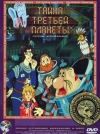 помогли роботам выжить.День рождения Алисы (2009)
Краткое содержание мультипликационного фильма «День рождения Алисы» рассказывает о необыкновенных приключениях интересной девочки Алисы и ее друга — маленького археолога Рррр в прошлом далекой чужой планеты Колеида. Алиса и Рррр проявляют мужество, смекалку и выдержку, учатся не падать духом в самых безнадежных ситуациях, и узнают что такое настоящая дружба. А в результате им удалось изменить ход истории и вернуть к жизни целую планету!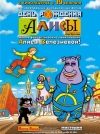 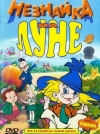 Незнайка на Луне (1997)
Незнайка находит на улице камень и считает, что этот камень упал с Луны. Он отдаёт его Знайке. На следующий день Знайка заметил, что при действии на камень магнитного поля камень создаёт невесомость. Знайка принял решение сделать ракету и полететь вместе с остальными коротышками на Луну, предварительно устроив спор с астрономом Стекляшкиным, о том, есть ли на Луне жизнь или нет. Перед полётом на Луну Незнайка украл прибор невесомости и чуть не утопил его в реке.
Полет на Луну (1953)
В развитии сюжетной линии мультипликационного фильма «Полет на Луну» зритель увидит отважного и очень смышленого мальчишку, пионера по имени Коля Хомяков. Ему выпадает возможность принять участие в экспедиции, которую организовывает профессор астрономии, Бобров. Задача экспедиции очень нестандартна и сложна. Дело в том, что в Космосе придется заняться поисками одной ракеты, которая потерпела аварию, производя исследование лунной поверхности.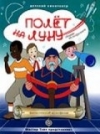 
Пришелец Ванюша (1990)
Краткое содержание мультипликационного фильма "Пришелец Ванюша". Фантастический советский кукольный фильм состоит из 4х частей. Отправился однажды Ванюша с дедом в космос, и не куда-нибудь, а именно в созвездие Козерога, как вы думаете зачем? А нужно было срочно снеговика спасать. Ну и как же в космосе без опасных приключений.... Напала на них хищная комета. Но наш юный космонавт и его дед с кометой сладили и привезли ее в деревню, чтобы дом сторожила...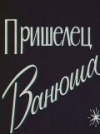 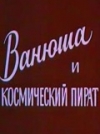 Ванюша и космический пират (1991)
Как уже понятно, некий инопланетянин по имени Ваня. На сей раз ему предстоит нелегкая задача. Дело в том, что у инопланетного принца похитили его невесту-принцессу. Похитителем стал старый космический пират, требующий за девушку огромный выкуп. Вот теперь Ване и его дедушке придется отправиться на поиски принцессы. Но главный вопрос в том, смогут ли они противостоять коварному и жестокому врагу, пытаясь противостоять козням пирата, обладающего массой возможностей?
Новеллы о космосе (1973)
Однажды весь народ торжественно отправлял в космическое путешествие одного из своих героев — летчиков-космонавтов. Вдруг, откуда-то на полосу выбежала девочка, которая очень горько плакала и просила космонавта достать ей мячик из лужи. Но ведь ему нельзя опаздывать, да и время поджимает. Но девочка так сильно плакала, что сердце космонавта не выдержало, и он помог ей достать мячик из огромной лужи. Девочке так понравилась играть с космонавтом, что она опять решила кинуть мячик в лужу…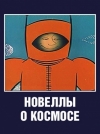 
Самоделкин в космосе (1971)
Юные техники построили ракету и назвали ее «Мечта». А кого послать на ней в космос, они не знали. Вдруг откуда-то сверху на рабочий стол упал магнит. Упал, притянул к себе винтики, гаечки, шестеренку — и получился металлический человечек. — Ура-а! Мастер Самоделкин! Вы появились очень кстати! — обрадовались ребята. Было решено поручить Самоделкину сфотографировать загадочные кольца планеты Сатурн. Самоделкин согласился. Он начал тренироваться как настоящий космонавт.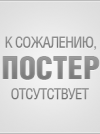 
В тридесятом веке (1972)
Мультфильм «В тридесятом веке» – будто иллюстрация детских мыслей. Кажется, даже сами рисунки сделаны детской рукой: загадочные пестрые пейзажи, фантастические летательные аппараты; инопланетяне, так похожие на жителей Земли; космос с мириадами звезд и пролетающей мимо корабля бабочкой. Мальчик мечтает о том, как в каком-нибудь этак тридесятом веке полетит он на космическом корабле, попадет на чужую планету. А там – беда. О, без него бедным жителям не преодолеть зла!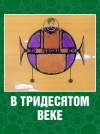 Капитан Пронин в космосе (ТВ) (1993)
Фильм Капитан Пронин в космосе это продолжение двух более ранних серий мультфильма, в которых герой капитан Пронин уже успел сразиться с русской мафией и победить страшного американского мафиози, но теперь ему предстоит более серьезная задача — он должен спасти всю Землю. Фильм начинается с того, что мимо нашей планеты проходит могучий космический флот, его флагману делается доклад о том, что планета богата кислородом, технологии землян не развиты должным образом, а космического флота у них нет вообще.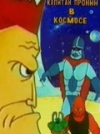 
Мурзилка на спутнике (1960)
В 2060 году чей бы то ни было плач — явление уже неизвестное. Учёный, которому сообщили о том, что около памятника Первому спутнику плачет мальчик, сначала узнаёт у робота что такое «плач», ужасается смыслу слова, после чего просит Мурзилку разобраться в ситуации. Выясняется, что у мальчика на уроке учитель спросил почему Первому спутнику поставлен памятник. Мальчик не знал. Чтобы помочь пионеру, Мурзилка рассказывает историю развития человеческих идей и техники, связанных с покорением воздушного пространства.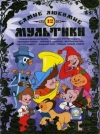 
Возвращение со звёзд (ТВ) (1982)
Это фантастическая история о том, как космический корабль приближается к Земле после 10 лет путешествия в отдаленные уголки космоса. На корабле идет нормальная человеческая жизнь. Весело и остроумно показано, как астронавты готовят еду, принимают ванну, выпивают. Они одеты в смешные разноцветные скафандры, у них большие носы и очень бодрое и позитивное настроение. Надо сказать, что мультик, несмотря на общий шутливый настрой, хорошо передает атмосферу космоса.
Зеркало времени (1976)
Юный, но очень любопытный мальчик отправился с отцом в путешествие по открытому космосу. Его сначала немного пугали увиденный объекты, ведь с земли они кажутся такими маленькими, а здесь все было намного больших размеров. Но отец успокаивал сына, и чтобы отвлечь его внимание, стал ему рассказывать о том, что все, что они видят сейчас – это лишь далекие образы прошлых времен. Мальчику стало интересно, можно ли увидеть прошлое, на что отец ему ответил, что все писатели фантасты часто так делали.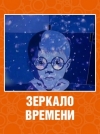 
Космические пришельцы (1981)
Хотите увидеть сюжет увлекательнейшего мультфильма о том, как однажды люди решили наладить хорошие отношения с инопланетными созданиями. Сюжетная линия будет разворачиваться вокруг определённой группы учёных с планеты Земля, именно они пытаются начать общение с пришельцами. Сделать это не так-то просто, потому что и те и те, понятия не имеют о том, как вообще можно разговаривать, чтобы понимать друг друга. Фантастический сюжет позволит вам понять, насколько тяжело общаться инопланетным созданиям с людьми.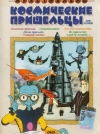 
ВАЛЛ·И (2008)
Сюжет мультфильма «Вали» рассказывает о роботе мусорщике, которого забыли на нашей планете люди, спешно покинувшие Землю и улетевшие в космос. Изо дня в день он выполняет свою миссию, собирает горы мусора и складирует их на утилизацию. Но совсем скоро вокруг Валли начнут развиваться события, которые позволят обрести ему любовь и вернуть на землю людей. Валли поднимется к звездам, найдет космическую станцию и развернет ее орбиту. 

Планета сокровищ (2002)
16-летний Джим Хоукинс отправляется на поиски таинственной Планеты Сокровищ в компании настоящих космических пиратов. Под руководством корабельного кока, киборга Джона Сильвера, он становится умелым «космоплавателем» и не раз спасает космический галеон от самых серьезных опасностей: черных дыр, взрывов сверхновых и космических штормов. Но главное испытание поджидает юного героя впереди — предательство близкого друга, который вместе с командой матросов пытается обманом захватить все сокровища и скрыться...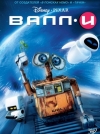 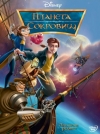 
Битва за планету Терра (2007)
Когда на планете Земля пересохли все реки, исчезли леса, а воздух превратился в пыль, люди исколесили Галактику, чтобы найти себе новый дом. Прекрасная планета Терра стала надеждой людей на спасение. Хитроумное устройство землян Терраформер должен превратить Терру в рай для людей и кошмар для коренных жителей. Катастрофа для террианцев неизбежна, они обречены. Счет идет на дни и часы. И все бы шло по плану, если не одна случайность. Девочка с Терры Молу подбирает раненого пилота — землянина.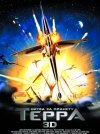 
Мартышки в космосе (2008)
Человечество стоит на пороге великого события! Уникальная команда из трёх обезьянок-австронавтов должна отправиться в путешествие по галактике. Луна — типичная отличница, рациональная и всегда знающая ответ на все вопросы. Титан — типичный «супер герой» — груда мускул и очень большое эго. И Хэм — внук первой мартышки-астронавта, мечтающий работать в цирке. НКРП (Национальное Космическое Ракетное Подразделение) снаряжает их в опасный полёт, в поисках обитаемой планеты.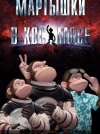 
Мартышки в космосе: Ответный удар 3D (2010)
Продолжение анимационной комедии 2008 года о космических приключениях мартышек. На этот раз к звездолетной обезьяньей команде, состоящей из Хэма, Луны и Титана, присоединяется новичок Комет, мечтающий стать настоящим космическим шимпанзе. Он отправляется на планету Мангор, где знакомится с инопланетянином Киловаттом. Когда злодей Зартог пытается захватить власть, наступает время для Комета проявить себя. Разумеется, не без помощи новых друзей.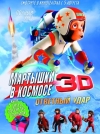 
Тайна жителей Луны (1983)
Краткое содержание мультипликационного фильма "Тайна жителей Луны". 1787 год. Известный учёный и астролог Сириус открыл, что на луне есть жизнь. И если верить аналам, жители Луны владеют секретом бессмертия. Ученый попросит своего эксцентричного кузена Барона Мюнхаузена отправится на луну и узнать тайну бессмертия за большое вознаграждение. Ведомый больше жаждой приключений чем жадностью барон экипирует огромный трёхмачтовый корабль шарами горячего воздуха и отправляется в путь...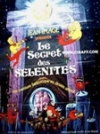 
Мухнём на Луну (2008)
Сюжет «Мухнём на Луну»: три отважных мушки — Скутер, Ай Кью, Нед — однажды, тайком, пробираются на большой космический корабль, для того, чтобы вместе с учеными-астронавтами полететь на Луну. Но пока мушки путешествуют и наслаждаются красотами неизведанной Луны, на Земле злостные террористы – колорады разрабатывают свой хитроумный план. Они хотят помешать возвращению мушек на Землю. Мушиное правительство не намерено оставаться в стороне, и отправляет в Америку своего агента по имени Надя.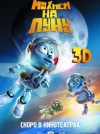 
Эгон и Дончи (2007)
Краткое содержание мультфильма "Эгон и Дончи". Эгон, немного рассеянный астронавт-любитель, и Дончи — пронырливый недотепа, перекормленный кот, живут вместе на маленькой планете далеко-далеко от Земли. Однажды в их планету врезался непонятный предмет, и среди обломков они нашли диск, на котором люди оставили им послание. Эгон очень заинтересовался этим открытием и решил найти цивилизацию, от которой пришло сообщение. С этого момента начинаются их невероятные приключения...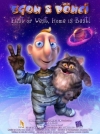 
Лунная экспедиция Христофора Кулламбуса (2006)
В мире насекомых грядут перемены. Для Королевства Медоу — не самые хорошие времена, ведь после смерти Короля Финча Первого, во время правления которого страна процветала, трон унаследовал его сын, Финч Второй. Этот монарх, бесхарактерный и слабовольный, лишь именем похожий на Финча Первого, полностью находится в руках властного придворного Деструццио. У Деструццио есть дьявольский план по захвату страны.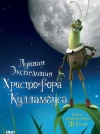 
Том и Джерри: Полет на Марс (2005)
Выходит, что для своих погонь и проказ легендарные Том и Джерри уже использовали все возможные места на нашей старушке-Земле; и теперь забавные зверушки решают совершить вояж наМарс, чтобы повеселиться там от души! Вот, правда, марсиане оказались мелковаты: крошечные гуманоиды посчитали Тома свирепым галактическим монстром и решили расправиться с беднягой. Марс атакует! А в это время маленький хитрый Джерри был по ошибке признан возвратившимся после долгого отсутствия космическим вождем марсиан.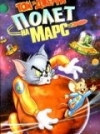 
Тайна красной планеты (2011)
Сюжет мультипликационного фильма «Тайна красной планеты»: Майло всегда считал, что его мама постоянно придирается к нему и заставляет делать массу ненужных вещей, без которых можно было бы вполне прожить. Но однажды внезапно он проснулся и не обнаружил маму дома. Оказалось, что ее похитили марсиане. Майло сначала совсем растерялся, а затем сообразил, что ему необходимо самому отправиться на Марс, и постараться найти и вернуть свою маму обратно на Землю…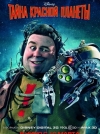 
Планета 51 (2009)
Главный герой — американский астронавт капитан Чарльз «Чак» Бейкер — высаживается на планете 51, которая по началу кажется ему необитаемой. К своему удивлению он обнаруживает, что планету населяют маленькие зеленые человечки. Их сообщество очень напоминает счастливую одноэтажную Америку времен 1950-х годов. И боятся эти человечки только нападения со стороны инопланетных захватчиков... таких, как Чак! Полагаясь на помощь своего робота-напарника «Ровера» и нового друга Лема.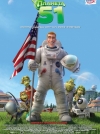 
Большое космическое приключение (2008)
Планета Мок находится в бедственном положении. Минерал Лимбар, являющийся источником жизни на планете, заканчивается и всем обитателям планеты угрожает серьёзная опасность. Ужасный генерал Нэфлин захватил жизненно-важное вещество. Королева Пола преисполнена решимости восстановить мирное существование на планете. Для такой великой миссии избраны четверо — Лало, Мина, Гоби и Лилия, но удастся ли им исполнить возложенные на них надежды?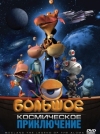  
Звёздные собаки: Белка и Стрелка (2010)
Сюжет мультфильма «Звездные собаки: Белка и Стрелка»: знаменитая цирковая собака Белка не очень удачно исполнила свой коронный номер – полет на ракете под куполом цирка. Во время представления не сработал механизм страховки, и Белку унесло на окраину города. Попав в незнакомые места, Белка знакомится с беспородистой дворнягой Стрелкой и они вместе пытаются добраться обратно в цирк. По дороге обоих собак ловят и отвозят на закрытый полигон. Собачки становятся членами отряда космонавтов. 

Экспедиция на Сатурн (2008)
Сюжет мультфильма «Экспедиция на Сатурн»: на огромной планете Земля есть одно маленькое, но очень гордое государство – Дания. Однако, самым амбициозным его проектом стало покорение космической планеты Сатурн. Вышестоящие чиновники отправляют туда целую космическую экспедицию, для того, чтобы оповестить всех о том, что отныне эта территория будет принадлежать датскому государству. Но, не тут-то было, Сатурн уже давно захватили космические пришельцы, которые уже сами готовы атаковать Землю.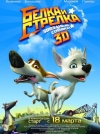 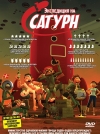 